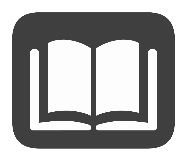 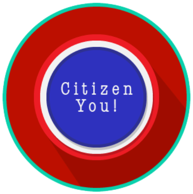 Naturalization is how a person not born in the United States voluntarily becomes a U.S. citizen. Once all the conditions above have been met, the applicant must take the “Oath of Allegiance.” The oath is the last step in the naturalization process and requires people seeking citizenship to pledge their loyalty to the United States.Immigrants must:be at least 18 years oldhave been a resident of the United States for five years, without leaving for more than 30 months combined and for no more than 12 uninterrupted months throughout the five yearsfile for a petition for naturalizationtake a test to show that they can read, write, and speak English, and demonstrate knowledge of American history and the U.S. Constitutionbe able to prove that they are of good moral characterhave two U.S. citizens confirm that the applicant will be of good moral character